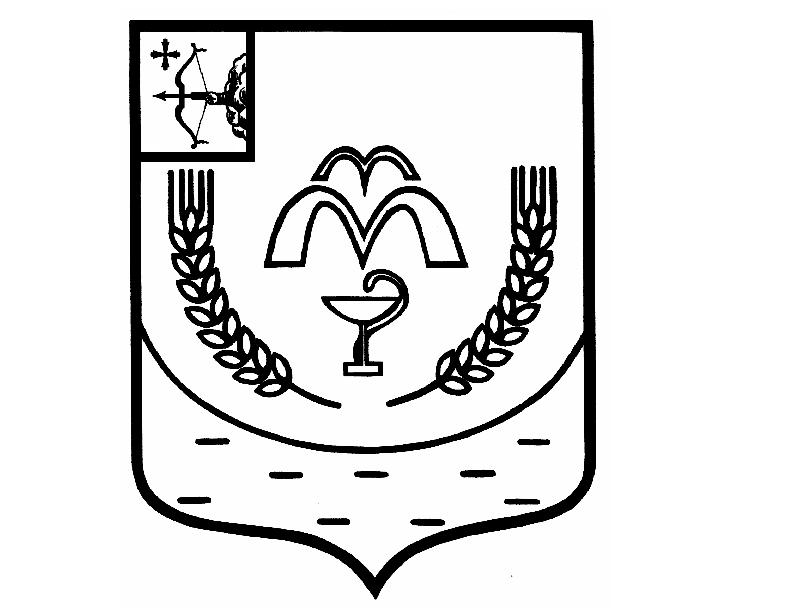 КУМЕНСКАЯ РАЙОННАЯ ДУМАШЕСТОГО СОЗЫВАРЕШЕНИЕ19.12.2023  № 23/140пгт КумёныО внесении  изменений в  Положение о муниципальном учреждении администрации   Куменского района, утвержденное решениемКуменской районной Думы  от 14.03.2017 № 5/35В соответствии со статьей 23 Устава Куменского района Куменская районная Дума решила:         1. Внести следующие изменения  в Положения о муниципальном учреждении администрации   Куменского района, утвержденного решением Куменской районной Думы  от 14.03.2017 № 5/35:         1.1. подпункт 2.32. пункта 2  Положения изложить в следующей редакции:              «2.32.  организация и осуществление мероприятий межпоселенческого характера по работе с детьми и молодежью, участие в реализации молодежной политики, разработка и реализация мер по обеспечению и защите прав и законных интересов молодежи, разработка и реализация муниципальных программ по основным направлениям реализации молодежной политики, организация и осуществление мониторинга реализации молодежной политики.»;          1.2. дополнить пункт 2 подпунктом 2.40.1. следующего содержания:          «2.40.1.  осуществление выявления объектов накопленного вреда окружающей среде и организация ликвидации такого вреда применительно к территориям, расположенным в границах земельных участков, находящихся в собственности муниципального района.».          2. Зарегистрировать внесенные изменения в Положение о муниципальном учреждении администрации Куменского района в регистрирующем органе в соответствии с действующим законодательством.	3. Настоящее решение вступает в силу в соответствии с действующим законодательством.Председатель Куменской районной Думы      А.А. МашковцеваГлава Куменского района           И.Н. Шемпелев